Бутылка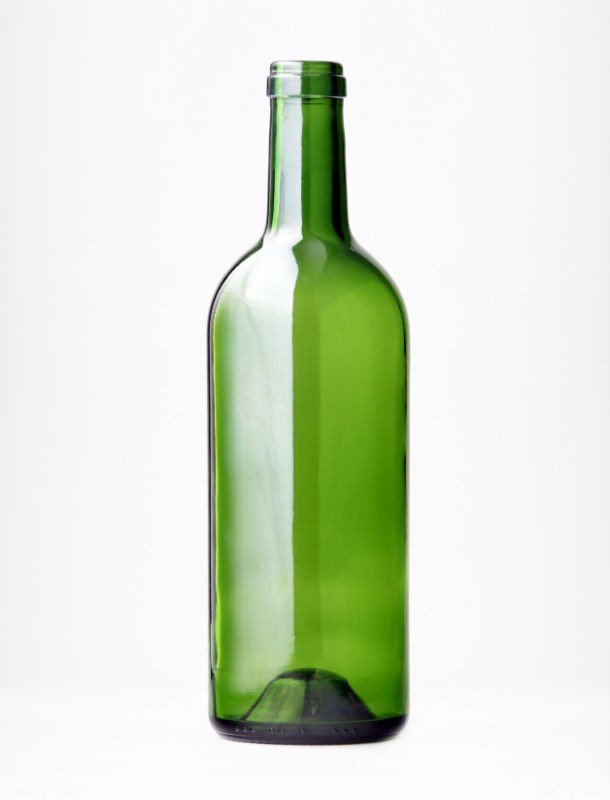 Стол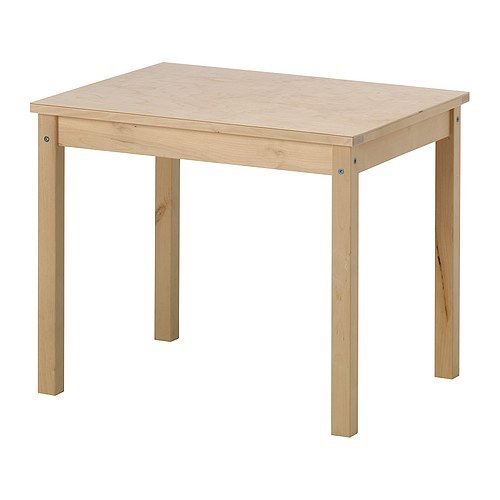 Шашлык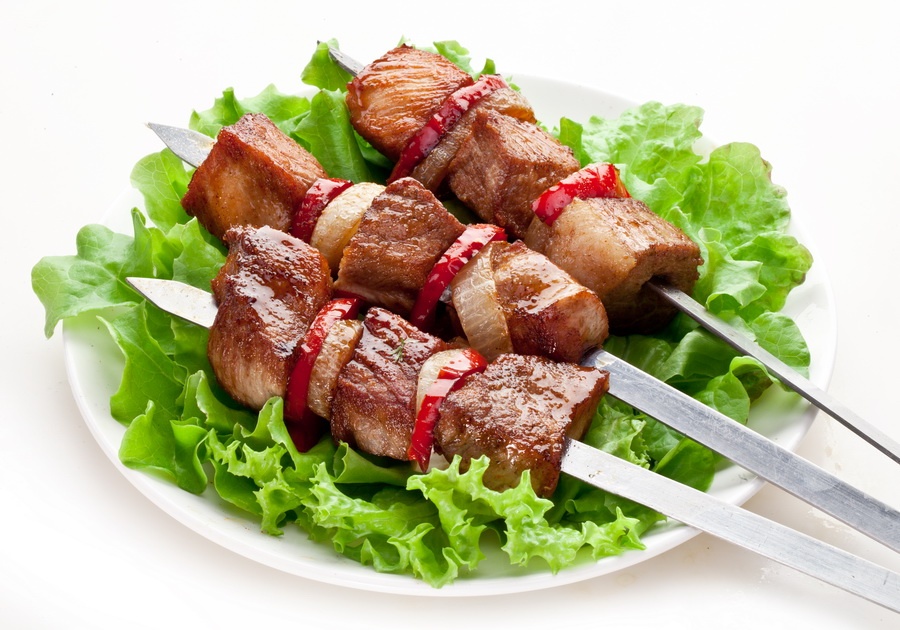 Клубок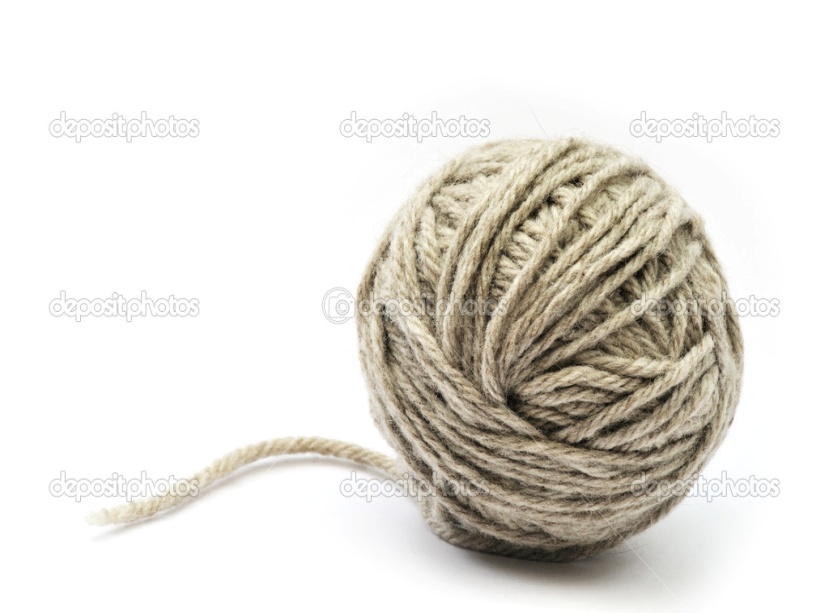 Слон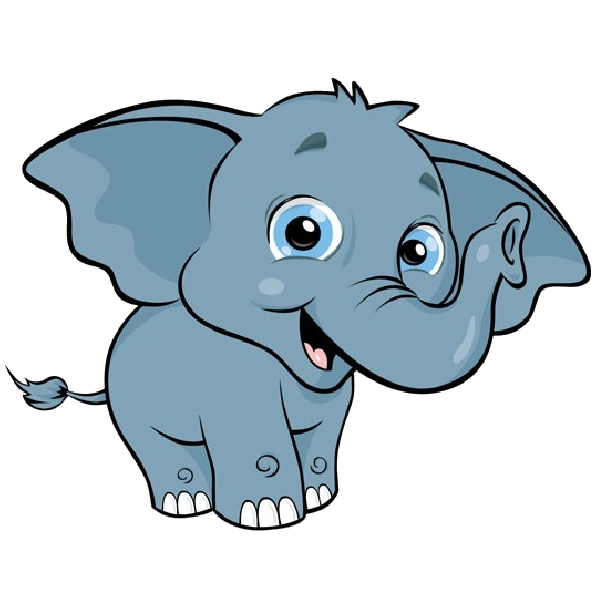 Человек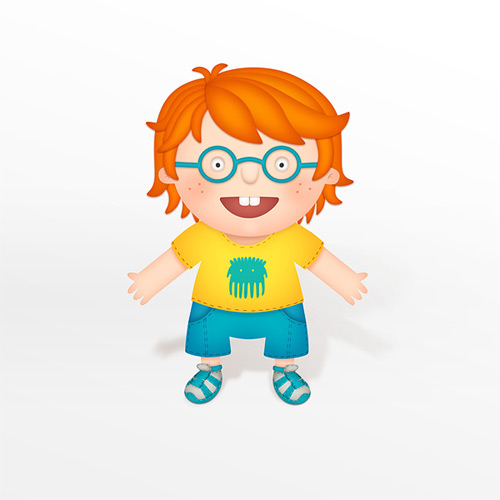 Солдат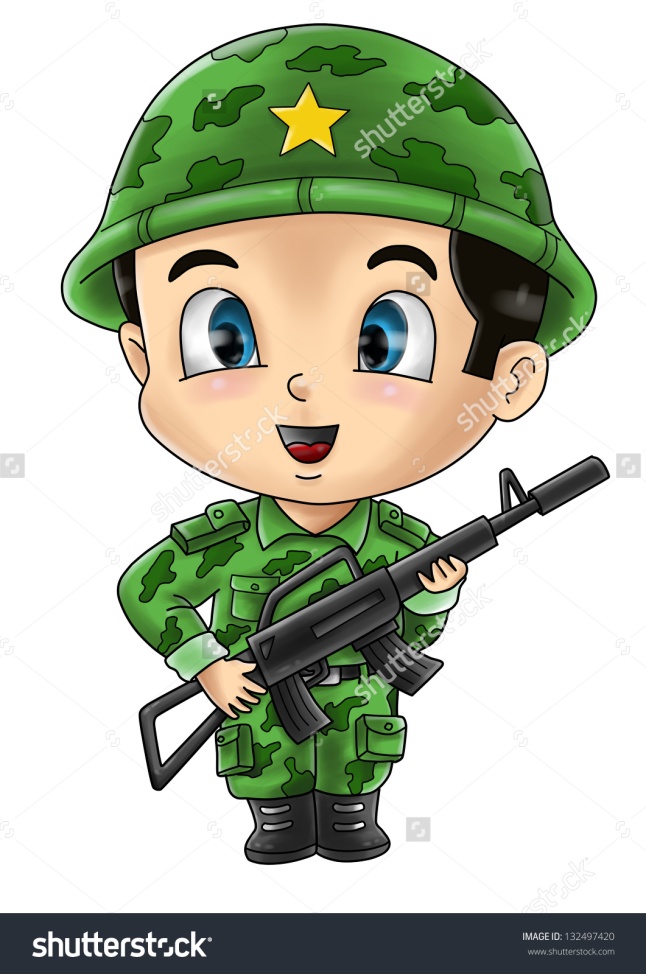 Лошадь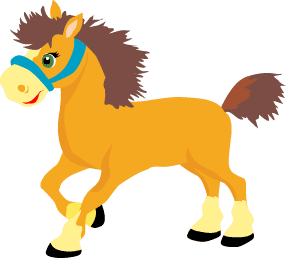 Вилка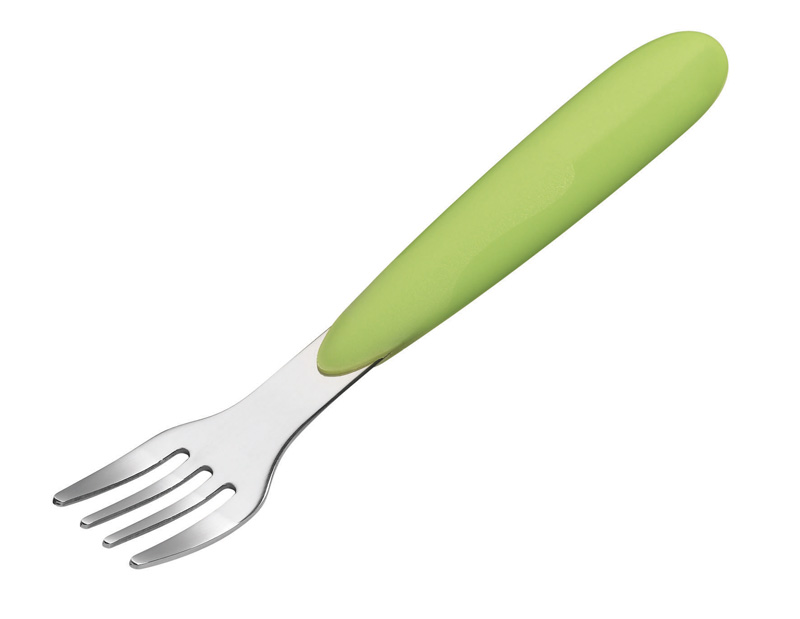 Салат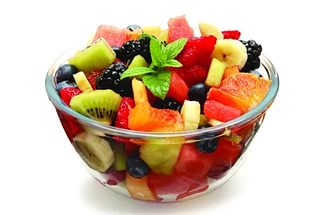 Баклажан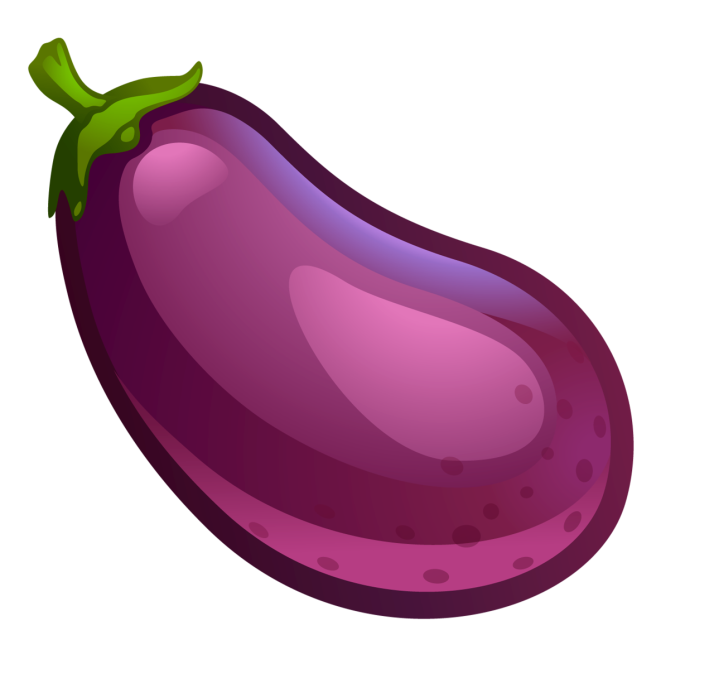 Волк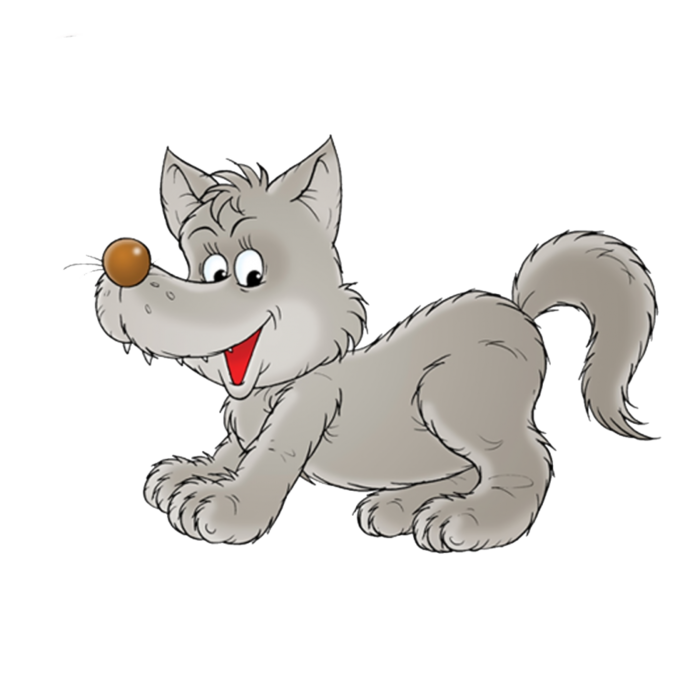 